ΤΜΗΜΑ ΜΗΧΑΝΙΚΩΝ ΠΕΡΙΒΑΛΛΟΝΤΟΣ – ΠΑΝΕΠΙΣΤΗΜΙΟ ΔΥΤΙΚΗΣ ΜΑΚΕΔΟΝΙΑΣΟνοματεπώνυμο:Ντάσιου Κωνσταντίνα Δ.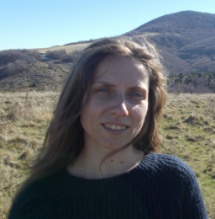 Ειδικότητα/Θέση:Αγρονόμος Τοπογράφος Μηχανικός, MSc, Phd / Έκτακτο Διδακτικό Προσωπικό (Τμήμα Μηχανικών Περιβάλλοντος, ΠΔΜ)Αγρονόμος Τοπογράφος Μηχανικός, MSc, Phd / Έκτακτο Διδακτικό Προσωπικό (Τμήμα Μηχανικών Περιβάλλοντος, ΠΔΜ)Σύντομο Βιογραφικό:Η Κωνσταντίνα Ντάσιου είναι διπλωματούχος Αγρονόμος Τοπογράφος Μηχανικός του ΑΠΘ (2004). Μετά την αποφοίτηση της συνέχισε τις σπουδές της στο μεταπτυχιακό πρόγραμμα σπουδών «Προστασία Περιβάλλοντος και Βιώσιμη Ανάπτυξη», στο τμήμα των Πολιτικών Μηχανικών του ΑΠΘ. Ακολούθησαν οι σπουδές σε διδακτορικό επίπεδο, στο Εργαστήριο Γεωδαισίας και Γεωματικής (Τομέας Γεωτεχνικής Μηχανικής) του τμήματος των Πολιτικών Μηχανικών του ΑΠΘ. Σήμερα είναι μεταδιδακτορική ερευνήτρια στο εργαστήριο Γεωδαισίας και Γεωματικής, του Τμήματος των Πολιτικών Μηχανικών του Αριστοτελείου Πανεπιστημίου Θεσσαλονίκης. Τα ερευνητικά της ενδιαφέροντα επικεντρώνονται στις εφαρμογές των Γεωγραφικών Συστημάτων Πληροφοριών για τη διερεύνηση αντικειμένων διαφόρων επιστημονικών πεδίων, όπως ιστορικής γεωγραφίας και διατήρησης της πολιτιστικής κληρονομιάς, σύγχρονες και παραδοσιακές αγροτικές πρακτικές (με έμφαση στην μετακινούμενη κτηνοτροφία), περιβάλλον και βιωσιμότητα. Στο Τμήμα των Μηχανικών Περιβάλλοντος του Πανεπιστημίου Δυτικής Μακεδονίας διδάσκει το μάθημα της Γεωδαισίας.Η Κωνσταντίνα Ντάσιου είναι διπλωματούχος Αγρονόμος Τοπογράφος Μηχανικός του ΑΠΘ (2004). Μετά την αποφοίτηση της συνέχισε τις σπουδές της στο μεταπτυχιακό πρόγραμμα σπουδών «Προστασία Περιβάλλοντος και Βιώσιμη Ανάπτυξη», στο τμήμα των Πολιτικών Μηχανικών του ΑΠΘ. Ακολούθησαν οι σπουδές σε διδακτορικό επίπεδο, στο Εργαστήριο Γεωδαισίας και Γεωματικής (Τομέας Γεωτεχνικής Μηχανικής) του τμήματος των Πολιτικών Μηχανικών του ΑΠΘ. Σήμερα είναι μεταδιδακτορική ερευνήτρια στο εργαστήριο Γεωδαισίας και Γεωματικής, του Τμήματος των Πολιτικών Μηχανικών του Αριστοτελείου Πανεπιστημίου Θεσσαλονίκης. Τα ερευνητικά της ενδιαφέροντα επικεντρώνονται στις εφαρμογές των Γεωγραφικών Συστημάτων Πληροφοριών για τη διερεύνηση αντικειμένων διαφόρων επιστημονικών πεδίων, όπως ιστορικής γεωγραφίας και διατήρησης της πολιτιστικής κληρονομιάς, σύγχρονες και παραδοσιακές αγροτικές πρακτικές (με έμφαση στην μετακινούμενη κτηνοτροφία), περιβάλλον και βιωσιμότητα. Στο Τμήμα των Μηχανικών Περιβάλλοντος του Πανεπιστημίου Δυτικής Μακεδονίας διδάσκει το μάθημα της Γεωδαισίας.Δημοσιεύσεις2013-2018(έως πέντε)Konstantina Ntassiou, Ioannis D. Doukas (2018). Recording and mapping traditional transhumance routes in the South-western Macedonia, Greece. GeoJournal (by Springer), 1-20, DOI 10.1007/s10708-018-9857-4.Konstantina Ntassiou, Ioannis (John) D. Doukas & Thomas G. Lagkas (2018). Application of GIS in the study examining the utilization of natural vegetation as forage material, during a traditional transhumance route: The case of a route from the highlands of SW Macedonia to the lowlands of Thessaly, Greece. Applied Geography (by Elsevier), 91, 70–80.Konstantina Ntassiou, Ioannis (John) D. Doukas & Iakovos Papadopoulos (2016). On the study, modernisation, support and promotion of transhumance, through a dedicated web-GIS. Int. J. Sustainable Agricultural Management and Informatics, Vol. 2, Nos. 2/3/4, 193–205.Ντάσιου Κωνσταντίνα, Δούκας Ιωάννης (2016). Ανάπτυξη δυνατοτήτων για προβολή πολιτιστικών διαδρομών ιστορικού χαρακτήρα στον ορεινό χώρο της Νοτιοδυτικής Μακεδονίας: Η περίπτωση δύο ορεινών οικισμών της σημερινής περιφερειακής ενότητας Γρεβενών. 8ο Διεπιστημονικό Διαπανεπιστημιακό Συνέδριο του Ε.Μ.Π. και του ΜΕ.Κ.Δ.Ε. του Ε.Μ.Π."Η ΟΛΟΚΛΗΡΩΜΕΝΗ ΑΝΑΠΤΥΞΗ ΤΩΝ ΟΡΕΙΝΩΝ ΚΑΙ ΤΩΝ ΓΕΩΓΡΑΦΙΚΑ ΑΠΟΜΟΝΩΜΕΝΩΝ ΠΕΡΙΟΧΩΝ", 22-24 Σεπτεμβρίου 2016, Μέτσοβο, 1-14.Konstantina Ntassiou, Ioannis (John) D. Doukas & Maria Karatassiou (2015). Exploring traditional routes of seasonal transhumance movements with the help of GIS. The case-study of a mountainous village in Southwest Macedonia, Greece. 7th International Conference on Information and Communication Technologies in Agriculture, Food and Environment (HAICTA 2015), 17-21 Οκτωβρίου 2015, Καβάλα: ceur-ws.org/ 1498, 821-831.Konstantina Ntassiou, Ioannis D. Doukas (2018). Recording and mapping traditional transhumance routes in the South-western Macedonia, Greece. GeoJournal (by Springer), 1-20, DOI 10.1007/s10708-018-9857-4.Konstantina Ntassiou, Ioannis (John) D. Doukas & Thomas G. Lagkas (2018). Application of GIS in the study examining the utilization of natural vegetation as forage material, during a traditional transhumance route: The case of a route from the highlands of SW Macedonia to the lowlands of Thessaly, Greece. Applied Geography (by Elsevier), 91, 70–80.Konstantina Ntassiou, Ioannis (John) D. Doukas & Iakovos Papadopoulos (2016). On the study, modernisation, support and promotion of transhumance, through a dedicated web-GIS. Int. J. Sustainable Agricultural Management and Informatics, Vol. 2, Nos. 2/3/4, 193–205.Ντάσιου Κωνσταντίνα, Δούκας Ιωάννης (2016). Ανάπτυξη δυνατοτήτων για προβολή πολιτιστικών διαδρομών ιστορικού χαρακτήρα στον ορεινό χώρο της Νοτιοδυτικής Μακεδονίας: Η περίπτωση δύο ορεινών οικισμών της σημερινής περιφερειακής ενότητας Γρεβενών. 8ο Διεπιστημονικό Διαπανεπιστημιακό Συνέδριο του Ε.Μ.Π. και του ΜΕ.Κ.Δ.Ε. του Ε.Μ.Π."Η ΟΛΟΚΛΗΡΩΜΕΝΗ ΑΝΑΠΤΥΞΗ ΤΩΝ ΟΡΕΙΝΩΝ ΚΑΙ ΤΩΝ ΓΕΩΓΡΑΦΙΚΑ ΑΠΟΜΟΝΩΜΕΝΩΝ ΠΕΡΙΟΧΩΝ", 22-24 Σεπτεμβρίου 2016, Μέτσοβο, 1-14.Konstantina Ntassiou, Ioannis (John) D. Doukas & Maria Karatassiou (2015). Exploring traditional routes of seasonal transhumance movements with the help of GIS. The case-study of a mountainous village in Southwest Macedonia, Greece. 7th International Conference on Information and Communication Technologies in Agriculture, Food and Environment (HAICTA 2015), 17-21 Οκτωβρίου 2015, Καβάλα: ceur-ws.org/ 1498, 821-831.